Supplementary MaterialAnaerobic Hydrogen Consumption of nutrient-limited Aquifer Sediment microbial Communities examined by stable Isotope Analysis Michaela Löffler a, Laura Schwab a, Frank Dethlefsen b, Louisa Lagmöller b, Carsten Vogt a , Hans Hermann Richnow a,c a Department Isotope Biogeochemistry, Helmholtz Centre for Environmental Research – UFZ, Leipzig, Germanyb Aquatic Geochemistry & Hydrogeology, Applied Geosciences, University of Kiel, Kiel 24118, Germanyc Isodetect GmbH, Deutscher Platz 5b, 04103 Leipzig, Germany (current address)Genetic AnalysesDNA ContentDNA-content was measured on a Qubit Fluorometer 3.0 (Thermo Fisher, USA), shown in the following table. DNA-content was unusually low in replicate 1 of the biological control.Table S-1: DNA content of all replicates and setupsPCR programsThe used programs for the PCR (polymerase chain reaction) of bacterial DNA and were as follows:Table S-2: PCR-program for the amplification of the bacterial 16S rRNA geneTable S-3: Two-step PCR-program for the amplification of the mcrA geneAnalysis of the mcrA geneThe analysis of the mcrA showed that a Methanbacterium was dominant in all microcosms (Figure S-1).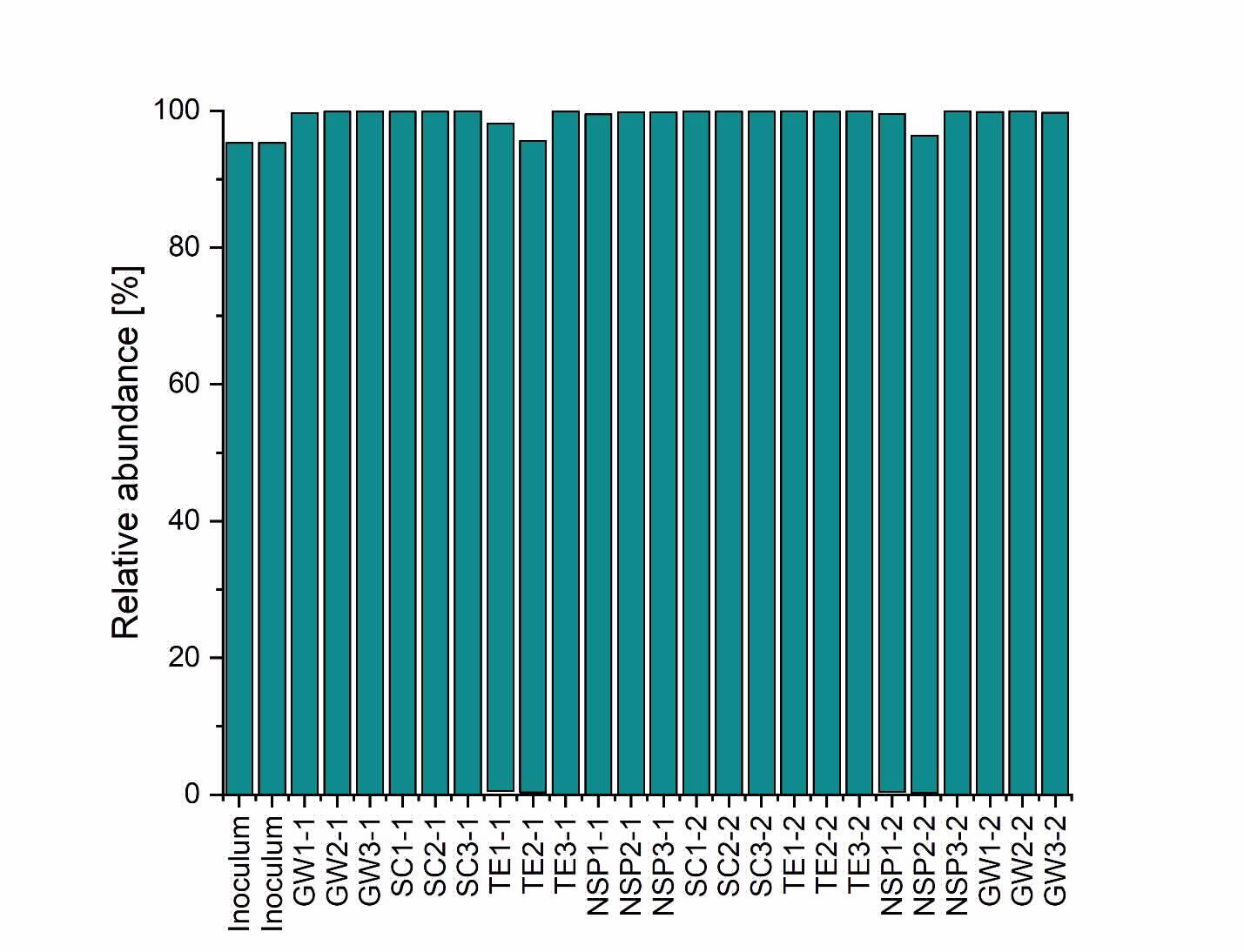 Figure S-1: Distribution of bacterial species across biotic microcosms. Cut-off was 0.9 %. Labels are shortened according to the experimental names (SC: biological control, GW: groundwater ions, TE: trace elements, NSP: macro nutrients). Two technical replicates of each biological replicate were used. Dominating species (>90% relative abundance) was Methanobacterium.Isotope and Concentration AnalysesWorkflowThe microcosms were sampled and the samples stored in 10 ml vials flushed with He before measurement on a GC-IRMS setup.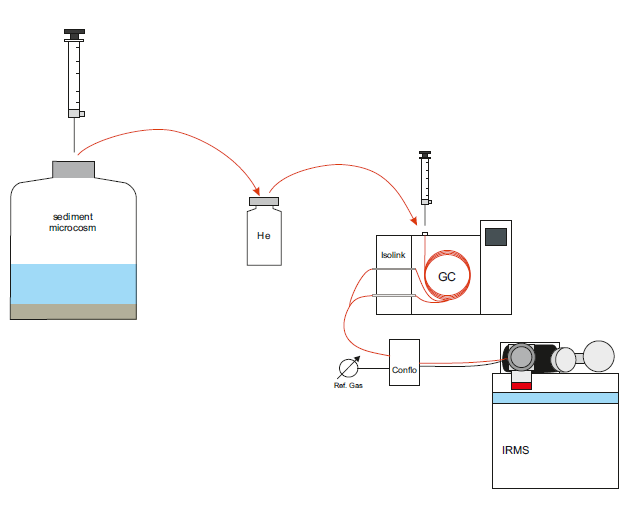 RespikesAbiotic ControlsConcentration and isotope measurements of the abiotic control replicates are shown in Figure S-3. The isotope ratio was stable over the course of the experiment. Concentrations decrease due to continuous sampling. Slight overpressure lead to measurement of seemingly higher H2-concentrations in the beginning.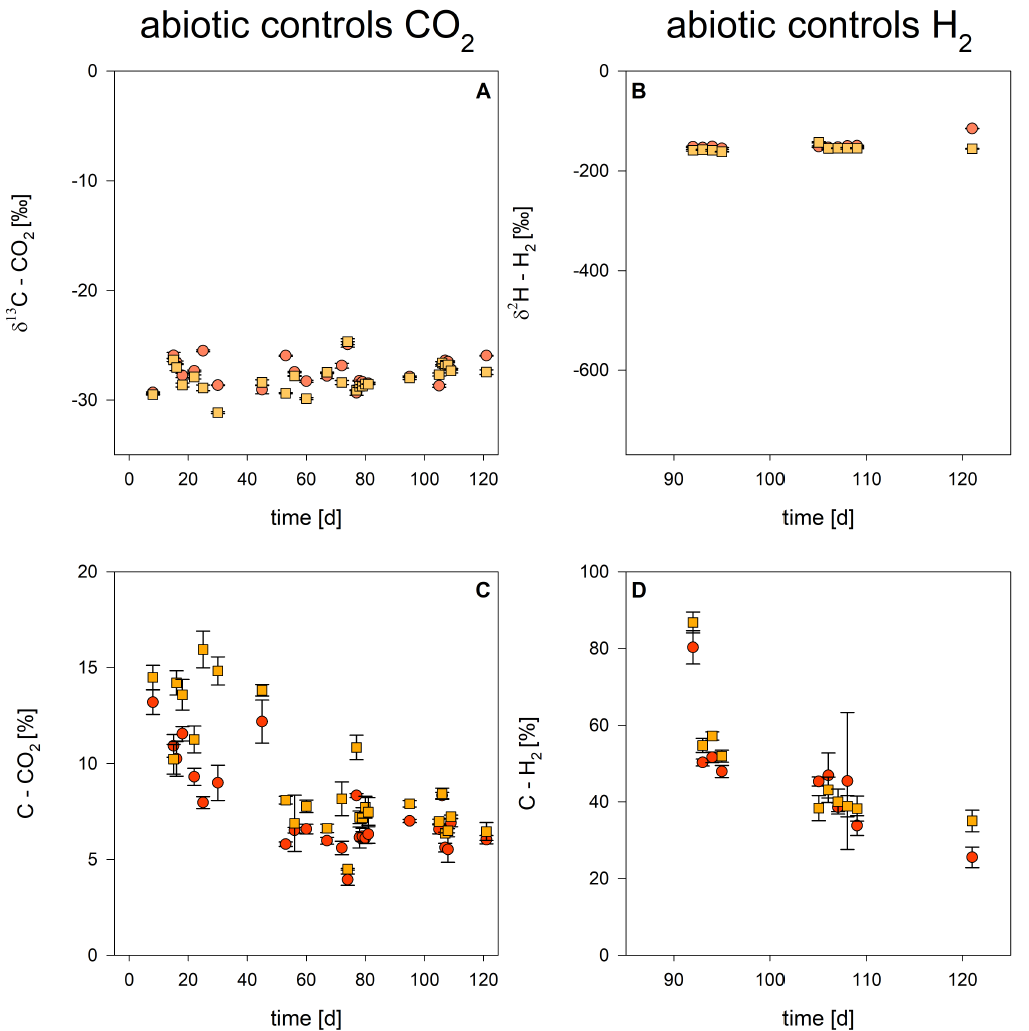 Figure S-3: δ2H- and δ13C values (A, C) and concentrations of CO2 and H2 (C,D) in the abiotic controls, shown here in two microcosm replicates (yellow, orange) as average with standard deviation of technical replicates. Concentration analysesCO2 and CH4CO2-concentrations decreased in biological replicates over time due to dissolution, loss and microbial consumption (cf. Figure S-4, Table S-4). The CO2 concentrations on day 121 are below the abiotic controls.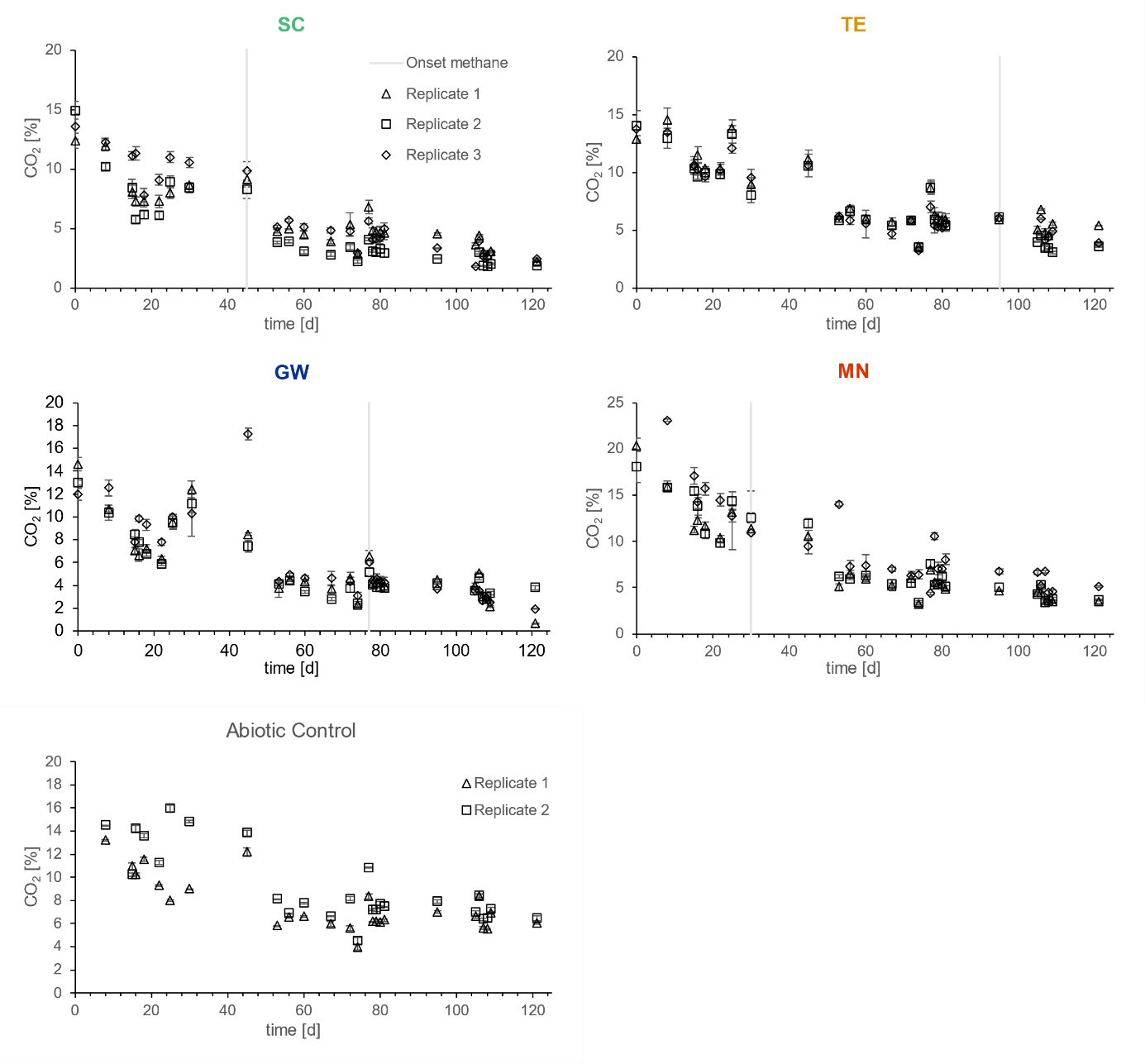 Figure S-4: Concentrations of CO2 of three biological replicates and two abiotic controls with standard deviation in the four setups. Onset of methane production is indicated with grey bar.Methane concentrations varied in the different setups (Table S-4). Two groundwater ion replicates yielded no methane.Table S-4: CO2 concentrations of biotic microcosm at day 0 and day 121, as well as CH4-concentrations on day 121. Shown is the average of triplicate measurements with standard deviation.n.d.: not determined, below detection limitH2Before the re-spike on day 93, only a few samples contained residual H2 and on the last day of the experiment, only replicate 2 of the groundwater ions setup and replicate 1 of the trace element setup contained remaining H2 (Table (S-5).Table S-5: Average concentration of H2 of three biological replicates with standard deviation in the four different setups. Setups were spiked again at days 92 and 105, respectively. Samples are shown in percent of headspace volume.n.d.: not determined, below detection limitGeneral Coping Mechanisms for Nutrient LimitationsMicrobes often carry optimised proteins and enzymes, which require less potentially limited elements. Additionally, the entire genome is never expressed, which enables structural and functional adjustment. Still, natural environments are characterised by the available nutrients, which implies lack of others. There are four general strategies followed by microorganisms when faced with nutrient limitations: acquisition, mobilisation, sparing and recycling [1]. The first step is usually change in acquisition of the limited element or compound. Here, additional uptake systems are employed. Low-affinity uptake systems are replaced by high-affinity ones that come with higher energy demand [2–4]. At the same time, stored resources are mobilised. If these measures were not effective, sparing is the next step. This is an umbrella term for austerity measures, which aims to reduce cellular demand. Here, non-essential proteins and macromolecules might be selectively repressed or the limited element might be substituted [1,3]. The last measure microorganisms can employ is recycling. Elements are recovered via autophagy. When limitations are lifted and the nutrient is available again, catabolisation can be fast [3].References[1] 	Merchant SS, Helmann JD. Elemental economy: microbial strategies for optimizing growth in the face of nutrient limitation. Adv Microb Physiol. 2012;60:91–210.[2] 	Bradley AS, Leavitt WD, Schmidt M, et al. Patterns of sulfur isotope fractionation during microbial sulfate reduction. Geobiology. 2016;14:91–101.[3] 	Harder W, Dijkhuizen L. Physiological responses to nutrient limitation. Annu Rev Microbiol. 1983;37:1–23.[4] 	Sim MS, Ono S, Bosak T. Effects of iron and nitrogen limitation on sulfur isotope fractionation during microbial sulfate reduction. Appl Env Microbiol. 2012;78:8368–8376.SampleReplicateDNA [ng μl-1]DNA [ng μl-1]SampleReplicateMeasurement 1Measurement 2Biological Control10.0550.436Biological Control28.003.68Biological Control33.751.30Groundwater Ions13.711.19Groundwater Ions28.173.19Groundwater Ions34.723.29Trace Elements14.201.44Trace Elements228.45.09Trace Elements34.733.35Macro Nutrients112.205.64Macro Nutrients25.113.81Macro Nutrients33.841.92Abiotic Control1n.d.n.d.Abiotic Control2n.d.n.d.Temperature (°C)Time (s)95180953025 Cycles553025 Cycles723025 Cycles72300Temperature (°C)Time (s)9518095204 Cycles48204 Cycles72154 CyclesRamp 48 - 72952024 Cycles552024 Cycles721524 Cycles72600Datet [d]amount [ml]gas23.05.201923H204.06.2019143H219.06.2019293H224.07.2019641H231.07.2019713H208.08.2019803H221.08.2019933H230.08.20191023H202.09.201910512H202.09.20191051CO2Sample Replicate CCO2, t=0 [%] CCO2, t=0 [%] CCO2, t=121d [%] CCO2, t=121d [%] CCH4 t=121d [%] CCH4 t=121d [%] Sample Replicate averagestdevaveragestdevaveragestdevbiological control 112.4± 0.72.2± 0.13.4± 0.1biological control 214.9± 0.71.9± 0.12.7± 0.1biological control 313.6± 1.12.4± 0.13.7± 0.1ground-water ions114.6± 0.60.6± 0.0n.d.n.d.ground-water ions213.0± 0.23.8± 0.2n.d.n.d.ground-water ions312.0± 0.62.0± 0.03.6± 0.1trace elements112.9± 0.35.4± 0.10.2± 0.0trace elements214.1± 1.33.6± 0.11.8± 0.0trace elements313.7± 0.63.9± 0.11.6± 0.0macro nutrients120.3± 0.83.5± 0.13.0± 0.1macro nutrients218.0± 1.73.7± 0.12.8± 0.1macro nutrients323.1± 0.44.9± 0.12.2± 0.0SampleReplicateCH2, t=92d [%]CH2, t=92d [%]CH2,t=93d [%]CH2,t=93d [%]CH2, t=94d [%]CH2, t=94d [%]CH2, t=105d [%]CH2, t=105d [%]CH2, t=109d [%]CH2, t=109d [%]CH2, t=121d [%]CH2, t=121d [%]SampleReplicateav.stdevav.stdevav.stdevav.stdevav.stdevav.stdevbiological control16.9± 0.69.2± 0.27.5± 0.310.4± 0.94.8± 0.5n.d.n.d.biological control2n.d.n.d.2.0± 0.10.6± 0.05.6± 0.5n.d.n.d.n.d.n.d.biological control3n.d.n.d.1.3± 0.10.7± 0.1n.d.n.d.0.9± 0.1n.d.n.d.ground-water ions1n.d.n.d.7.2± 0.24.4± 0.214.0± 1.5n.d.n.d.n.d.n.d.ground-water ions2n.d.n.d.6.7± 0.31.6± 0.014.4± 3.38.8± 0.99.3± 0.9ground-water ions33.1± n.d.6.5± 0.61.7± 0.116.1± 1.42.8± 0.3n.d.n.d.trace elements16.6± 0.215.0± 0.911.4± 0.35.9± 0.47.2± 1.15.9± 0.4trace elements29.4± 0.317.0± 0.811.7± 0.64.3± 0.6n.d.n.d.n.d.n.d.trace elements35.0± 0.112.8± 0.27.1± 0.516.2± 0.85.7± 0.1n.d.n.d.macro nutrients1n.d.n.d.7.1± 0.82.7± 0.211.1± 0.9n.d.n.d.n.d.n.d.macro nutrients2n.d.n.d.6.9± 0.52.4± 0.24.4± 0.7n.d.n.d.n.d.n.d.macro nutrients3n.d.n.d.6.8± 0.22.5± 0.27.6± 0.1n.d.n.d.n.d.n.d.re-spikere-spikere-spikere-spikeendend